APPLICATION FORMMuseum of Natural History Visiting Fellowships 2019-20To be submitted with the statement of proposed researchApplication deadline for the Fellowships:  30 April 2019For office use: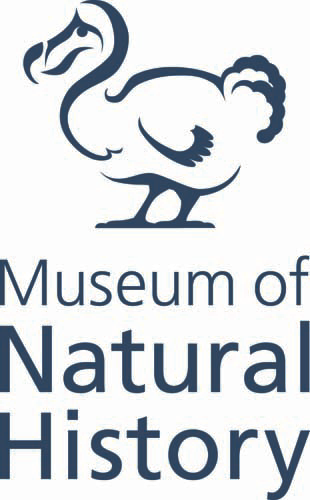 PERSONAL DETAILSPERSONAL DETAILSPERSONAL DETAILSPERSONAL DETAILSPERSONAL DETAILSPERSONAL DETAILSTitleFull nameHome addressHome addressEmail addressEmail addressTelephone (or mobile)Telephone (or mobile)Home institution/ affiliation/organisation (include full address)Home institution/ affiliation/organisation (include full address)Job titleDETAILS OF PROPOSED RESEARCHDETAILS OF PROPOSED RESEARCHDETAILS OF PROPOSED RESEARCHDETAILS OF PROPOSED RESEARCHProject titleProposed start date Proposed end date Museum Collections to be consulted during the FellowshipPlease be as specific as possiblePlease be as specific as possiblePlease be as specific as possibleREFEREE DETAILS (including email addresses)REFEREE DETAILS (including email addresses)Referee #1Referee #2HOW DID YOU LEARN OF THE MUSEUM VISITING FELLOWSHIPS?HOW DID YOU LEARN OF THE MUSEUM VISITING FELLOWSHIPS?Please √ as appropriate  Museum website  Social media  From a member of staff From a friend/colleague   Other (please specify): ____________________________Please return this completed form to fellowships@oum.ox.ac.uk  along with:	Your up-to-date curriculum vitae;	2 letters of recommendation: Your referees may email us directly; and	A statement of the proposed research (1000 words maximum): This should specify how              the Museum’s Collections will support the research topic and the contribution              that this visit will make to your own research goals.Note: Each document must be sent as an individual pdf file. Please do not combine all the documents into one pdf file.Emailed applications and letters of recommendation MUST bear the subject line: Visiting Fellowships Application - Name